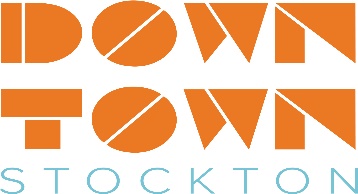 Public Notice Downtown Stockton Alliance Board of Directors Meeting DATE:	 Wednesday, July 2023 	TIME:	3:30 pm - 5:00 pmPLACE: 110 N. San Joaquin St 5th Floor, Stockton, CABoard Members Present:   Kari McNickle, Mahala Burns, Tina McCarty, David Lipari, Bejan Broukhim, Jacob Benguerel, Donna Williams    Board Members Absent: Marcia Cunningham, Merab Talamantes, Tony Yadon, Carlos Jimenez,Staff Present:  Charisse Lowry, Courtney Wood MinutesCall to Order/Roll CallMeeting was called to order at 3:41pmPublic CommentsNo CommentsUpdate on North Shore ProjectNo updateExecutive Director’s ReportEvents: Main Street Maker’s Market & Music last night is the 25thBoard information: Managing the County and City Façade Program ARPA funding projects. 40 + properties are in the construction phase. 10 completed.Sub Committees: Agendas in by August 7th. Safety Ambassador Program: We have handed off the Lodi program to the City of LodiFuture Projects: PBSU has been taken over by Loads of Hope (Up Lift All) as of July 1st. Assessments: I am going to file a civil suit against the State for 622 E. Lindsay for unpaid assessments since 2012 including penalties.Other: TV Commercial on channels FOX40 and KOVR13 has been completed. Destination California FOX40 - 30-minute segment aired. Tracking for both showed a significant spike in visits to our social media sites. Enclosed data.Approval of Financial Statements and Minutes – Action ItemA motion was made by (T. McCarty/D. Lipari) to approve the financials and minutes. The motion was passed with all I’s I3% Increase for Assessments – Action ItemM. Huber reported that the cost of living, inflation and doing business is getting higher.  It’s necessary to due an increase to the assessments. M. Huber reported that there was a 5% increase in 2019 and a 3% increase in 2022. B.Broukhim stated that the smaller increase is easier for everyone.  A motion was made by (J. Bengueral / D. Williamson) to approve a 3% increase in assessments. The motion was passed with all I’s INomination of Joe MichaelM. Burns reported that the nomination committee had reviewed and interviewed Joe Michael for a position on the Board of Directors.  Mr. Michael is the new owner of Cort Towers. He will be joining the Board for the August meeting. Sub-Committee AssignmentsThe DSA sub committees will all meet quarterly. Items for Future ConsiderationNo itemsAdjournment Meeting was adjourned at 4:13pm